Башлаков Михаил Захарович (27.4.1951, пос. Терюха Гомельского р-на), поэт. Член СП СССР (1988).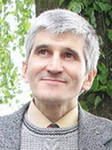 Биография:Родился в семье железнодорожника. Закончил Грабовскую СШ, в 1973 г. — историко-филологический факультет Гомельского университета, получил специальность учителя белорусского языка и литературы. С 1973 г. по 1974 г. преподавал немецкий язык в Нисимковичской средней школе Чечерского р-на Гомел. обл. В 1975 г. работал учителем в Брянской обл., в том же году вернулся на Гомельщину и работал зам. директора Прокоповской восьмилетней школы. В 1978 г. переехал в Гомель, преподавал белорусский язык и литературу в одной из школ. С 1985 г. корреспондент-организатор Бюро пропаганды художественной литературы СП БССР по Гомелю и Гомельской обл. Одновременно руководил городским литературным объединением «Маладзiк» при Гомельском отделении СП БССР. С 1991 г. — ведущий редактор, с 1996 г. — главный методист центра по изданию историко-документальных книг «Памяць» Министерства культуры и печати РБ. Стихи начал писать еще в школе. Первые его поэтические строки были опубликованы в 1968 г. в районной газете «Маяк». Затем печатался в областных и республиканских газетах и журналах. В своих стихах поэт поднимает проблемы экологии, исторической памяти, человечности. Реальная жизнь — источник вдохновения поэта, который пишет искренне и правдиво, с любовью к родному краю. На Международной книжной ярмарке во Франкфурте-на-Майне в 2005 г. книга «Нетры» вошла в число лучших ста книг мира, а на Международном конкурсе изобразительного искусства в Бельгии в 2006 г. «Нетры» и «Палын. Чарнобыль» награждены элитной золотой медалью. Лауреат премии Бояна 2004 года (Трубчевск, Россия), лауреат Государственной премии Беларуси 2009 года.Работы автора (библиография):Начны паром: Лiрыка. Мн., 1987. Рэц.: Ярац В. Песня пра Палессе // Гомел. праўда. 1987. 13 мая;Хамянкоў М. Добрая песня // Маяк. 1987. 16 мая.Днi мае залатыя… Кнiга паэзii. Гомель, 1993. Рэц.: Кiсялеў У.Таемны свет паэта // Адукацыя i выхаванне. 1993. № 7-8.Лiлея на чорнай вадзе: Паэма. Мн., 1994.Слезы кнiгаўкi: Вершы. Гомель, 1994. Рэц.: Кiсялеў У.Што ж разгубiуся ты, паэце? // Гомел. праўда. 1995. 18 студз. 1969.Птушыная кананада: [Верш] // Гомел. праўда. 15 сак. 1970.Нагаманi…: [Верш] // Гомел. праўда. 27 мая;«Матчыны грыбы перабiраю…»: [Верш] // Там жа. 17 кастр.;Жураўлi: [Верш] // Там жа. 23 снеж. 1971.Нагаманi мне, бор: [Верш] // Сел. газ. 17 янв.;Лiпневая ранiца: [Верш] // Там жа. 27 июня;Дарога: [Верш] // Там жа. 29 авг. 1972.Калодзеж: [Верш] // Гомел. праўда. 29 студз.;Грабаўскiм мулярам: [Верш] // Знамя юности. 23 июня;Бярозавая рунь; Бусел; Дарога: [Вершы] // ЛIМ. 9 чэрв.;Студня: [Верш] // Чырв. змена. 20 крас. 1973.Бакены: [Верш] // Гомел. праўда. 8 мая;«Якi сення вечар барвовы…»: [Верш] // Там жа. 7 лiп.;Прыснiцца лен: [Верш] // Наст. газ. 26 вер. 1975.Бакены: [Верш] // Знамя юности. 27 июня. 1978.Усе, што есць у мяне запаветнага: [Верш] // Гомел. праўда. 17 лiст. 1979.Касавiца: [Вершы] // Нашчадкi. Мн. Рэц.: Зэкаў А.Прыцягненне зямлi бацькоўскай // Гомел. праўда. 1979. 18 вер.;Сунiцы: [Верш] // Там жа. 31 лiп.;Буслiныя берагi; «Каля Лельчыц, дзе дубы гамоняць…»: [Вершы] // ЛIМ. 26 студз.;Лясная песня: [Вершы] // Чырв. змена. 18 вер. 1980.Лясная песня: [Верш] // ЛIМ. 2 мая; Ранiца на Прыпяцi; «У Чачэрску ля Чачоры…»: [Вершы] // Чырв. змена. 30 сак. 1981.«Вяртаюцца калгаснiкi з палеў…»; Сунiцы; Журба: [Вершы] // Полымя. № 9 / Пад псеўд. Мiхась Зорык; «Мне прыснiлася зноў Навабелiца…»: [Верш] // Чырв. змена. 14 лiст. 1982.Касавiца; Палессе: [Вершы] // Беларусь. N 9; За сiнiмi лясамi: [Урыўкi з паэмы «Цар-дуб»] // ЛIМ. 19 лiст. 1983.«На зямлi цiшыня…»; Жураўлiны крык: [Вершы] // Гомел. праўда. 5 лiст. 1984.Дарогi Палесся; Лiпляны; Домна Дзянiсаўна; Паромшчык; Жнiвень: [Вершы] // Маладосць. N 2; Партызанскi лес: [Верш] // Гомел. праўда. 21 студз.;Дарогi Палесся; Лiпляны; Паромшчык: [Вершы] // «Звязда» на мелiярацыi Палесся. 31 сак.; «Захлiпнецца душа салаўiнаю песняй…»: [Верш] // ЛIМ. 1 чэрв. 1986.Жураўлiны крык; Азарыцкi лагер смерцi; Партызанскi лес: [Вершы] // Маладосць. № 8. 1987.«Старэнькая, сагнутая бабуля…»: [Верш] // Гомел. праўда. 1 мая;Днi мае залатыя: [Верш] // Дзень паэзii-87. Мн. 1990.Лiлея на цемнай вадзе: [Урывак з паэмы] // Чырв. змена. 6 студз.;«Плыве туман над скошанаю нiвай…»: [Верш] // Дзень паэзii-90. Мн. 1992.«Ах, апошнi палескi паром…»; Каб спасцiгнуць жыцце; «Я доўга блукаў па начным гарадку…»; Храм Марыi — Магдалiны; Крыжы-абярэгi: [Вершы] // Пахаванне стралы; Домна Дзянiсауна: [Вершы] // Полымя. № 12. 1993.Не знiкай з небасхiлу майго: [Верш] // Маяк. 28 жн.; Чарадаш: [Верш] // Там жа. 25 снеж. 1994.Ушчыж; Чардаш; «Нiбы сон…»: [Вершы] // Полымя. N 5; Усе песнi маепра Айчыну: [Верш] // Гомел. вед. 2 верас. 1995.Народу: [Вершы] // Гомел. вед. 6 студз.; Сон перад рэферэндумам: [Верш] // ЛIМ. 12 мая. 1996.Тютчеву: [Верш] //Гомел.праўда . 29 июня; Ты памалiся, мацi, за мяне: [Верш] // Прайсцi праз зону. Мн.;«Я прайду па Палессi…»; «Засумую па родных мясцiнах…» i iнш.: [Вершы] // Палессе. N 1;Свiтальныя конi; «Я паеду заўтра у Церуху…»: [Вершы] // Маяк. 2 лiст. 1997.Як слезы горкiя Айчыны…: [Паэма] // Палессе. N 2;«Шэрая птушка…»; Свiтальныя конi; «Птушка крычыць…»; «Даўнiшнiя сляды…»: [Вершы] // Маладосць. № 7;Восень: [Верш] // Чырв. змена. 5 лiст.Радзіма: [Вершы] // Крыніца. – 2002. — № 9 – 10. – С. 85 – 90.З Нарачанскага сшытка: [Вершы] // Крыніца. Слав. свет. – 2003. — № 10. – С. 43 – 45.Зеленая осень: [Стихи] // Неман. – 2003. — № 9. – С. 3 – 6.Салаўіха; Ліпень: [Вершы] // Полымя. – 2003. — № 1. – С. 41 – 45.Апошні паром: [Вершы] / Міхась Башлакоў // Народная газета. – 2004. – 4 верас.Гром по весне; Язычник; Дни мои золотые: [Стихотворения] / М. Башлаков // Образование в регионах России и СНГ. – 2004. — № 3. – С. 65-69.Музыка дождя : [Стихотворения] / М. Башлаков // Неман. – 2004. – № 9. – С. 61-65.Памяці мамы: [ Вершы] / М. Башлакоў // Полымя. – 2004. – № 5. – С. 48-54.Сустрэчы; Лясное возера і інш. : [вершы] / Міхась Башлакоў // Полымя. – 2005. — №2. – С.67-71.Сустрэчы : [вершы] / М. Башлакоў // Полымя. – 2005. — №2. – С.67-71.Журавли в вышине: [стихи] / Михась Башлаков // Неман. — 2007. — № 3. — С. 69-72.Зімовая ціша : [вершы] / Міхась Башлакоў // Маладосць. — 2007. — № 6. — С. 30-31.Я на станцыі жыў : [верш] / Міхась Башлакоў // Белорусская нива. — 2007 — 4 авг. — С. 1.Возвращение; Ализе : [рассказы] / А. Башлаков // Неман. – 2009. — №4. – С.94 -98.За Радзіму : [вершы] / Міхась Башлакоў // Літаратура і мастацтва. — 2008. — 4 ліпеня. — С. 8.И уплывает печаль : [стихи] / Андрей Башлаков // Неман. — 2008. — № 3. — С. 84-85.Тры лікі любові : [вершы] / Міхась Башлакоў // Полымя. — 2008. — № 3. — С. 42-47.Высокая доля: [стихи] / Михась Башлаков // Нёман. – 2009. – № 7. – С. 90 – 94.Птушыная кананада: [Верш] // Гомел. праўда. – 1969. -15 сак.Нагаманi…: [Верш] // Гомел. праўда.– 1970. — 27 мая;«Матчыны грыбы перабiраю…»: [Верш] // Гомел. праўда.– 1970.- 17 кастр.;Пацеркі для маці : [вершы] / Міхась Башлакоў // Полымя. – 2010. – № 8. – С. 55 – 58.Дні мае залатыя: кнiга паэзii / М. З. Башлакоў –Гомель :Сигма, 1993. -174 с.Віно адзінокіх: лірыка /Міхась Башлакоў; [мастакі: Ларыса Мележ, Іван Сямілетаў; аўтар прадмовы Юрый Фатнеў] – Мінск :Літаратура і Мастацтва, 2011. -286, [1] с.Нетры: Графiка. Паэзiя /Мiхась Барздыка, Міхаіл Башлакоў; перакл. А. Цяўлоўскага –Мн. :Мiнская фабрыка каляровага друку, 2004. -104 с.Матчыны грыбы перабіраю: вершы /М. З. Башлакоў; маст. Ю. А. Тарэеў –Мн. :Ураджай, 2000. — 86 с.Палын. Чарнобыль: паэтычна-графiчны дыялог ; на бел., рус. i англ. мовах /Мiхась Захаравiч Башлакоў, Мiхась Федаравiч Барздыка –Мн. :Мiнская фабрыка каляровага друку, 2005. -160 с.Пяро зязюлі падніму: Паэма i вершы –Мн. :Мастацкая лiтаратура, 2001. — 271 с.Світальныя коні: старонкі выбранай лірыкі /М. З. Башлакоў; прадм. Ю. Фатнева –Гомель :Полеспечать, 2001. -112 с.Я на станцыі жыў: [верш] /Міхась Башлакоў БЕЛОРУССКАЯ НИВА. -2007 — 4 авг. — С.1.Начны паром: Лiрыка.- Мн., 1987Лiлея на чорнай вадзе: Паэма.- Мн., 1994.Слезы кнiгаўкi: Вершы.- Гомель, 1994.Касавіца // Нашчадкі. – Мінск, 1979Як слёзы горкія Айчыны. – Мінск,1999.Об авторе (библиография):Ананьев, О. Боль и слава «Палесся» / О. Ананьев // Книга и мы. — 1997. — № 42. — С. 7.Ананьеў, А. «Радзіма надзей і трывог» : [аб кнізе «Нетры»] / Алег Ананьеў // Літаратура і мастацтва. — 2006. — 23 чэрв. — С. 7.Барабаншчыкава, В. «Палын. Чарнобыль…» / Вольга Барабаншчыкава // Настаўніцкая газета. — 2006. — 8 крас. — С. 4.Барысевіч, В. Жыццяпіс паэта і мастака : [кнігі «Нетры» і «Палын. Чарнобыль» вылучаны на атрыманне Дзяржаўнай прэміі РБ у галіне літаратуры, мастацтва і архітэктуры] / Валянцін Барысевіч // Літаратура і мастацтва. — 2008. — 6 чэрвеня. — С. 5.Башлакоў Мiхась // Беларускiя пiсьменнiкi: бiябiблiягр. слоўнiк: у 6 т. Т. 1 / Iн-т лiт. iмя Я. Купалы АН РБ, Беларус. Энцыкл.; / рэдкал.: I. Э. Багдановiч i iнш.- Мн.: БелЭн, 1992. — С. 271.Башлакоў Міхась Захаравіч // Генаш, В. С. Літаратурная Гомельшчына / В. С. Генаш, В. І. Смыкоўская. — Гомель, 1991. — С. 28.Башлакоў, М. «Аб’ехаўшы ўсю Белаусь з вершамі, я зразумеў, што паэзія патрэбна людзям» : [гутарка з пісьменнікам М. Башлаковым / гутарыў Мікола Чэмер] // Настаўніцкая газета. — 2008. — 10 ліпеня. — С. 8-9.Башлакоў, М. “Паэзія – гэта адказнасць”: [гутарка з пісьменнікам Міхасём Башлаковым / запісала Л. Цімошык] // Звязда. – 2011. – 27 красавіка. – С. 3.Башлакоў, М. “Субяседнікаў і сяброў завядзіце сабе сярод класікаў”: [размова з беларускім пісьменнікам Міхасём Башлаковым / размову вяла Ірына Свірко ] // Рэспубліка. – 2011. – 30 красавіка. – С. 9.Башлакоў, М. З. “Сапраўднымі паэтамі заўсёды становяцца адзінкі” : [гутарка з паэтам Міхасём Башлаковым / гутарыла Наталія Зенюк-Пятроўская] // Рэспубліка. –2012. – 17 лістапада. – С. 6.Башлакоў, М. З. Без сумлення няма паэта…: [гутарка з пісьменнікам Міхасём Захаравічам Башлаковым / гутарыла Таццяна Выскварка] // Літаратура і мастацтва. – 2011. – 22 красавіка. – С. 4.Башлакоў, М. Самы дзейсны сродак: [гутарка з загадчыкам аддзела прапаганды Мінскага гарадскога аддзялення Саюза пісьменнікаў Беларусі лаўрэатам Дзяржаўнай прэміі Рэспублікі Беларусь паэтам Міхасём Башлаковым / запісала Алена Мінчукова] // Літаратура і мастацтва. – 2009. – 13 лістап. – С. 14.Башлакоў, М.З. Каралі з вершаў ладжу для Айчыны…: [гутарка з паэтам Міхасём Башлаковым / запісала Жанна Капуста] // Літаратура і мастацтва. – 2009. – 22 мая. – С. 1.Башлакоў, М. Шчыміць душа аб незваротным // З росных сцяжын : аўтабіяграфіі пісьменнікаў Беларусі. – Мінск: Літаратура і мастацтва, 2009. – С. 28 -46.Бельскі, А. “З песень і сонечных сноў…” / Алесь Бельскі // Роднае слова. – 2012. – № 4. – С. 27 – 31.Ваньковіч, А.В. Мастацкае асэнсаванне хрысціянскіх вобразаў і матываў у творчасці М. Башлакова / А.В. Ваньковіч // Вобразна-эстэтычны аспект нацыянальнай мастацкай свядомасцi : зборнiк навуковых артыкулаў выкладчыкаў кафедры беларускай лiтаратуры. Вып. 4 / рэц. А. М. Петрушкевiч –Мазыр :УА «МДПУ iмя I. П. Шамякiна», 2008. – С. 3 – 13. 1020398 ОКРВіктарава, Я. «Нібы жаўрук у паднябессі над кожным словам трапятаў…» : [Міхась Башлакоў вылучаны на Дзяржаўную прэмію РБ у галіне літаратуры] / Яна Віктарава // Гомельские ведомости. — 2006. — 2 сент. — С. 6.Выскварка, Т. “Не знікай з небасхілу майго…”: [да 60-годдзя М. Башлакова] / Таццяна Выскварка // Маладосць. – 2011. – № 5. – С. 117 – 118.Гарунова, Н. «Знікае Палессе, знікае» / Н. Гарунова // «Душа прычаліцца крылом да неба». — Гомель., 1999. — С. 45 — 54.Говар, Г. «Чытайце кнігі Башлакова» : [аб кн. «Палын. Чарнобыль»] / Генадзь Говар // Гомельская праўда. — 2006. — 18 сак. — С. 8.; Чачэрскі веснік. – 2006. – 27 крас.- 3Говар, Г. АЭС колеру белай паганкі : / Генадзь Говар // Літаратура і мастацтва. — 2008. — 25 красавіка. — С. 7.Говар, Г. АЭС колеру белай паганні: [аб кнізе паэзіі і графікі “Палын” пісьменніка Міхася Башлакова і мастака Міхася Барздыкі, якая прымеркавана да 20-ай гадавіны чарнобыльскай трагедыі] / Генадзь Говар // Мир животных. – 2011. – № 4. – С. 22 – 23.Говар, Г. Падарунак прыхільнікам прыгожага : [аб кн. «Палын. Чарнобыль»] / Генадзь Говар // Маяк. — 2006. — 15 сак. — С. 4.Говар, Г. Слова пра сябра / Г. Говар // Маяк. — 2000. — 26 красавіка.Грамыка, І. Запісаная сімфонія душы / І. Грамыка // Маяк. — 2001. — 23 мая.Гурская, И. Читая Михася Башлакова / И. Гурская // Гомельские ведомости. — 2001. — 20 декабря.Дні мае залатыя: Міхась Башлакоў // Сожскі карагод: [нарысы] / Бібліятэка Гомельскага абласнога аддзялення ГА “Саюз пісьменнікаў Беларусі” ; [пад агульнай рэдакцыяй І. Ф. Штэйнера]. – Гомель : Сож, 2010. – С. 171 – 177 . 1\18819Ермакова, Л. «Не адпускаюць ад сябе вытокі…» / Л. Ермакова // Чачэрскі веснік. — 2001. — 26 кастрычніка.Жогла, І. «Ёсць на свеце дарога ў Лельчыцы» / І. Жогла // Светлае жыццё. — 2001. — 31 кастрычніка.Кiсялеў, У. Таемны свет паэта : [аб кнізе “Днi мае залатыя…” ] / У. Кісялёў// Адукацыя i выхаванне. -1993.– N 7-8.Кавалёў, М. “Віно адзінокіх” ад Міхася Башлакова (Некалькі слоў-разваг пра новую кнігу паэта) / Міхась Кавалёў // Зара над Сожам. – 2012. – 15 жніўня. – С. 6.Кавалёў, М. Віно адзінокіх ад Міхася Башлакова : [пра кнігу “Віно адзінокіх”] / Міхась Кавалёў // Літаратура і мастацтва. – 2012. – 13 красавіка. – С. 7.Калина, Л. Праздник на земле Бояна: [премией Бояна награжден М. Башлаков] / Л. Калина // Гомельская праўда. – 2004. – 25 мая.Калина, Л. Праздник на земле Баяна / Л. Калина // Гомельская праўда. — 2004. — 25 мая.Карповіч, Г. Беласнежня ручнік / Г. Карповіч // Гомельская праўда. — 2000. — 7 сакавіка.Кісялёў, У. Што ж разгубіўся ты, паэце? / У. Кісялёў // Гомельская праўда. — 1995. — 18 студзеня.Кіян, Л. Па добрай традыцыі / Л. Кіян // Добрушскі край. — 1999. — 22 ліпеня.Кручэнка, Т. «На Палессе душою імкнуся» / Т. Кручэнка // Гомельская праўда. — 2001. — 24 мая.Кручэнка, Т. Каралі з вершаў ладжу для Айчыны…: [у Гомельскім раёне адбылося літаратурнае свята “Тры лікі любові”, прысвечанае да 60-годдзя паэта Міхася Башлакова] / Тамара Кручэнка // Гомельская праўда. – 2011. – 2 чэрвеня. – С.13.Кунгер, Н. М. Палескія матывы ў паэзіі Міхася Башлакова / Н. М. Кунгер // Слово. Текст. Социум : сборник научных трудов преподавателей филологического факультета / Мин-во образования РБ, УО “Мозырский государственный педагогический университет им. И. П. Шамякина”; [редколлегия: Л. В. Исмайлова (ответственный редактор) и др.]. – Мозырь : МГПУ им. И. Шамякина, 2011. – С. 168 – 175. 1\20231 окрЛяховіч, Л. Дарыць радасць і непакоіць сэрца / Л. Ляховіч // Літаратура і мастацтва. — 2006. — 8 верас. — С. 6Мініч, Л. Сустрэча з майстрамі слова : [М. Башлаковым і Г. Говарам у Добрушскай раённай бібліятэцы] / Л. Мініч // Добрушскі край. — 2006. -20 чэрв. — С. 4.Ненадавец, А. Паклон роднай зямлі : [пра кн. “Пяро зязюлі падніму”] / А. Ненадавец // Літаратура і мастацтва. — 2002. — 14 чэрвеня. — С. 6 — 7.Пазнякоў, М. Прэзентацыя кнігі Міхася Башлакова “Віно адзінокіх” : [інфарм.] / Міхась Пазнякоў // Літаратура і мастацтва. – 2011. – 4 лістапада. – С. 3.Пікулік, А. У спалучэнні выявы і слова / А. Пікулік // Літаратура і мастацтва. — 2005. — 21 кастрычніка. — С. 6.Прыняты ў Саюз пісьменнікаў БССР // Літаратура і мастацтва. — 1989. — 27 студзеня. — С. 7.Рагавая, Г. Песня аб Беларусі : [зборнікі вершаў Міхася Башлакова вылучаны на суісканне Дзяржаўнай прэміі] / Г. Рагавая // Маяк. — 2006. — 20 верас. — С. 4.Свірко, І. “Тры лікі любові”: [у Грабаўцы Гомельскага раёна пройдзе літаратурнае свята “Тры лікі любові”, прысвечанае 60-годдзю з дня нараджэння беларускага паэта Міхася Башлакова] / Ірына Свірко // Рэспубліка. – 2011. – 14 мая. – С. 4.Сенатарава, Н. Рарытэты нацыянальнага кнігавыдання: [Міхась Башлакоў і Міхась Барздыка : на атрыманне Дзяржаўнай прэміі Рэсп. Бел.] / Надзея Сенатарава // Маладосць. -2008.-№8.-С.130-135Серафімовіч, М. Чарговы поспех нашых творцаў / Мікола Серафімовіч // Літаратура і мастацтва. — 2007. — 1 чэрв. — С. 7.Старасценка, Т. Да спасціжэння чалавечай існасці : [аб кнігах «Палын. Чарнобыль» і «Нетры»] / Таццяна Старасценка // Роднае слова. — 2008. — № 7. — С. 11-13.Фатнев, Ю. «Будут читать Михася Башлакова» / Ю. Фатнев // Гомельская праўда. — 2001. — 24 мая.Фатнев, Ю. Книга Голубиная Полесья : [о творчестве поэта Михася Башлакова] / Юрий Фатнев // Неман. — 2006. — № 9. — С. 180 — 184.Фатнев, Ю. Поэзия – не ремесло… : размышления о творчестве Михася Башлакова на фоне его книги лирики «Віно адзінокіх» / Юрий Фатнев // Нёман. – 2011. – №8. – С. 234 – 239.Фатнеў, Ю. І па задуме Баяна…[М. Башлакоў ўзнагароджаны міжнароднай літаратурнай прэміяй Баяна] / Ю. Фатнеў // Літаратура імастацтва. – 2004. – 13 жн. – С. 12.Фатнеў, Ю. І па задуме баяна… / Ю. Фатнеў // Літаратура і мастацтва. — 2004. — 13 жніўня. — С. 12.Фатнеў, Ю. Лёс паэта як лёс Айчыны / Ю. Фатнеў // Літаратура і мастацтва. — 2001. — 4 мая.Фатнеў, Ю. Лёс паэта як лёс Айчыны / Ю. Фатнеў // Палессе. — 1998. — № 3 — 4. — С. 134 — 136.Хамянкоў, М. Добрая песня / М. Хамянкоў // Маяк. — 1987. — 16 мая.Цяўлоўскі, А. У пошуках слова: Штрыхі да творчага партрэта Міхася Башлакова / Андрэй Цяўлоўскі // Полымя. – 2011. – №4. – С. 148 – 152.Шабовіч, М. Як песня… / Мікола Шабовіч // Полымя. — 2006. — № 9. — С. 199 — 203.Шавыркін, М. Духоўнасці трывалыя скрыжалі : [аб вылучэнні кніг «Нетры» і «Палын. Чарнобыль» М. Башлакова на атрыманне Дзяржаўнанй прэміі] / М. Шавыркін // Звязда. — 2008. — 6 верас. — С. 3Шамякіна, М. Слова і вобраз: [М. Башлакоў і М. Барздыка : на атрыманне Дзяржаўнай прэміі Рэсп. Бел.] / Марыя Шамякіна // Полымя. — 2008. — №8. — С.181 — 185 .Шклярава, Н. Здзіваваны лёсам… / Нiна Шклярава // Літаратура і мастацтва. — 2006. — 23 чэрв. — С. 7.Шныпаркоў, А. «Дні мае залатыя» / А. Шныпаркоў // Літаратура і мастацтва. — 2001. — 25 мая.Шынкарэнка, В. “Я не склаў сваю лепшую песню…”: жыццёвыя і творчыя дарогі Міхася Башлакова / Вольга Шынкарэнка // Роднае слова. – 2011. – № 5. – С. 19 – 21.Шынкарэнка, В. К. Міфапаэтычныя і фальклорныя элементы ў мастацкай сістэме “Лілеі на цёмнай вадзе” М. Башлакова / Шынкарэнка, В. К. // Пытанні мастацтвазнаўства, этналогіі і фалькларыстыкі: вып. 10: [зборнік артыкулаў] / НАНБ, ДНУ «Інстытут мастацтвазнаўства, этнаграфіі і фальклору імя К. Крапівы»; [навуковы рэдактар А. І. Лакотка] – Мінск : Права i эканомiка, 2011. – С. 634 – 640. 1\19142 иск.Шынкарэнка, В. К. Нетраў загадкавы свет : [пра М. Башлакова] / В. К. Шынкарэнка // Міжнародныя Шамякінскія чытанні «Пісьменнік — асоба — час»: матэрыялы II Міжнароднай навукова-практычнай канферэнцыі, г. Мазыр, 20-21 кастрычніка 2011 г. / [рэдкалегія: А.У. Сузько (адказны рэдактар) і інш.] –Мазыр : МДПУ, 2011. – С. 172 – 176. 1\20214 окрШынкарэнка, В. К. У нетрах Палесся пачутая песня: [пра М. Башлакова] / В. К. Шынкарэнка // Скарына і наш час: матэрыялы V Міжнароднай навуковай канферэнцыі. Гомель, 14-15 кастрычніка 2011 г. /рэдкал.: А. А. Станкевіч (гал. рэд.) [і інш.] –Гомель : ГДУ імя Ф. Скарыны, 2011. – С. 294 – 297. 1\20230 окрШынкарэнка, В. Паэма М. Башлакова “Лілея на цёмнай вадзе”: суадносць вобразнага і структурнага планаў / В. Шынкарэнка // Сёмыя Міжнародныя Доўнараўскія чытанні: матэрыялы Міжнароднай навуковай канферэнцыі, Рэчыца, 1-2 кастрычніка 2010 г. / [рэдкал.: В. М. Лебедзева (адк. рэд.) і інш.] – Гомель : ГДУ, 2010. – С. 200 – 205. 63.3(4Беи)-8 1\15980ОКР* 1\15979ОКШынкарэнка, В. Песенны склад лірыкі М. Башлакова / Вольга Шынкарэнка // Фалькларыстычныя даследванні : Кантэкст. Тыпалогія. Сувязі : зб. навук. арт. Вып. 8 / пад нав. рэд. рэд. Р. М. Кавалёвай, В. В. Прыемка; уклад.: Т. А. Марозова. – Мінск : Права і эканоміка, 2011. – С. 267 – 270. 1\19173Юрэвіч У. Шляхамі роднага Палесся // Крыніца. – 2003. — № 10. – С. 42.Ягоранкава, Л. На хвалі, рызыкоўнай для сэрца / Л. Ягоранкава // Звязда. — 2001. — 6 чэрвеня.Янкоўская, А. “Тры лікі любові” і “Віно адзінокіх”: [аб літаратурным свяце “Тры лікі любові” да 60-годдзя пісьменніка Міхася Захаравіча Башлакова ў Гомельскім раёне] / Адэля Янкоўская // Маяк. – 2011. – 18 мая. – С. 1.Ярац, В. Песня пра Палессе / В. Ярац // Гомельская праўда. — 1987. — 13 мая.Ярац, В. Песня пра Палессе / В. Ярац // Літаратура і мастацтва. — 1987. — 11 снежня. — С. 6.Башлакоў, М. З. “Сапраўднымі паэтамі заўсёды становяцца адзінкі” : [гутарка з Міхасём Башлаковым / гутарыла Наталія Зенюк-Пятроўская] // Рэспубліка. –2012. – 17 лістапада. – С. 6.Бельскі, А. “З песень і сонечных сноў…” : [лірыка Міхася Башлакова] / Алесь Бельскі // Роднае слова. – 2012. – № 4. – С. 27 – 31.Кавалёў, М. “Віно адзінокіх” ад Міхася Башлакова : [пра кнігу “Віно адзінокіх”] / Міхась Кавалёў // Літаратура і мастацтва. – 2012. – 13 красавіка. – С. 7. ; Зара над Сожам. – 2012. – 15 жніўня. – С. 6.Башлакоў, М. З. Музыка нязваная : [гутарка з Міхасём Захаравічам Башлаковым / гутарыла Наталія Зенюк-Пятроўская] // Рэспубліка. – 2014. – 3 мая. – С. 10.Башлакоў, М. Пісьменніка па-за часам і прасторай не бывае : [гутарка з лаўрэатам Дзяржаўнай прэміі Рэспублікі Беларусь паэтам Міхасём Башлаковым / гутарыла Яна Явіч] // Літаратура і мастацтва. — 2016. — 13 мая. — С. 5.Башлакоў, М. З. Нагаманіў мне бор : [гутарка з лаўрэатам Дзяржаўнай прэміі Рэспублікі Беларусь паэтам Міхасём Башлаковым / гутарыла Таццяна Бізюк] // Сельская газета. — 2016. — 14 января. — С. 19.Башлакоў, М. “Без памяці няма грамадства, без мовы, веры, без душы…” : [гутарка з Міхасём Башлаковым / гутарыла Таццяна Ускова] // Сельская газета. — 2018. — 10 февраля. — С. 28.